Projekt„ Nákup interaktivních tabulí ZŠ Svatá Maří“byl realizován v rámci dotačního programu Jihočeského kraje„Podpora školství – 1. výzva pro rok 2022“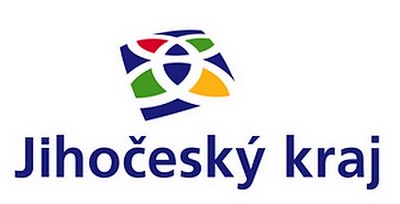 